Prix Impulsion pour Delphine Reguig (IHRIM) :Relecture et réinterprétation de la Querelle des Anciens et des Modernes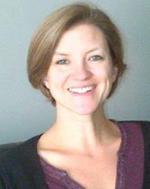 Le règne de Louis XIV met en place les conditions d’une institutionnalisation de la vie littéraire, en particulier avec la création des Académies. Portés par cette évolution, les auteurs se trouvent, à la fin du siècle, conduits à tirer de la période une forme de bilan. Le dynamisme du champ littéraire donne alors naissance à une controverse qui pose clairement les enjeux de la définition d’une littérature et d’une pensée moderne, c’est-à-dire actuelle, et d’une conception renouvelée de la création littéraire et de la diffusion du savoir.La « Querelle des Anciens et des Modernes » est, de fait, l’un des épisodes les plus commentés par les historiens de la littérature et des idées. Paradoxalement, il est aussi l’un des moins connus.De manière significative, en France, aucun ouvrage de synthèse n’a été consacré à ce moment crucial. C’est aux États-Unis que le Professeur Larry Norman a rédigé et publié le texte le plus important pour aborder aujourd’hui les enjeux de la Querelle : The Shock of the Ancient, Chicago, The University of Chicago Press, 2011.Ce texte récent propose des thèses audacieuses qui sollicitent directement le regard français sur ce lieu de mémoire qu’est devenu la Querelle. Pour Delphine Reguig, il est temps aujourd’hui d’entrer en dialogue avec l’école américaine et de proposer une ample relecture de la crise. Car cette « Querelle » ne se réduit pas à un conflit facteur de rupture radicale : elle réunit les acteurs du champ littéraire dans un débat dialectique particulièrement inventif en termes d’idées et de formes.Son projet de recherche Le projet porté par Delphine Reguig, Professeur à la Faculté Arts Lettres Langues de l’UJM et chercheur à l’IHRIM (Institut d’histoire des représentations et des idées dans les modernités - Université Jean Monnet, Université Clermont-Auvergne, Université Lumière Lyon 2, Université Jean Moulin Lyon 3, ENS de Lyon) s’intitule « Un choc de modernité : Anciens et Modernes au tournant des XVIIe et XVIIIe siècles » et est consacré à une relecture complète de la Querelle des Anciens et des Modernes qui s’est déroulée à la fin du XVIIe siècle. Il vise ainsi la réinterprétation des moments de césure ou de crise dans l’histoire des représentations et des idées, césures ou crises dont procède notre modernité.Le projet s’inscrit ainsi pleinement dans l’axe « Humanités et urbanité » de l’IDEX de Lyon-Saint-Étienne.Delphine Reguig est l’auteur de plusieurs essais et a participé à différents travaux d’édition et plusieurs ouvrages collectifs comme Boileau poète « De la voix et des yeux… » ; La Figure de Boileau : représentations, institutions, méthodes ; Penser l’héritage à l’âge classique ;ou encore Les Frères Perrault. Elle est également membre du Conseil d’administration de la Société d’Étude du XVIIe siècle, rédactrice en chef de la revue XVIIe siècle de 2012 à 2016, et directrice de la revue XVIIe siècle (référence scientifique de premier plan au niveau international) depuis 2016.